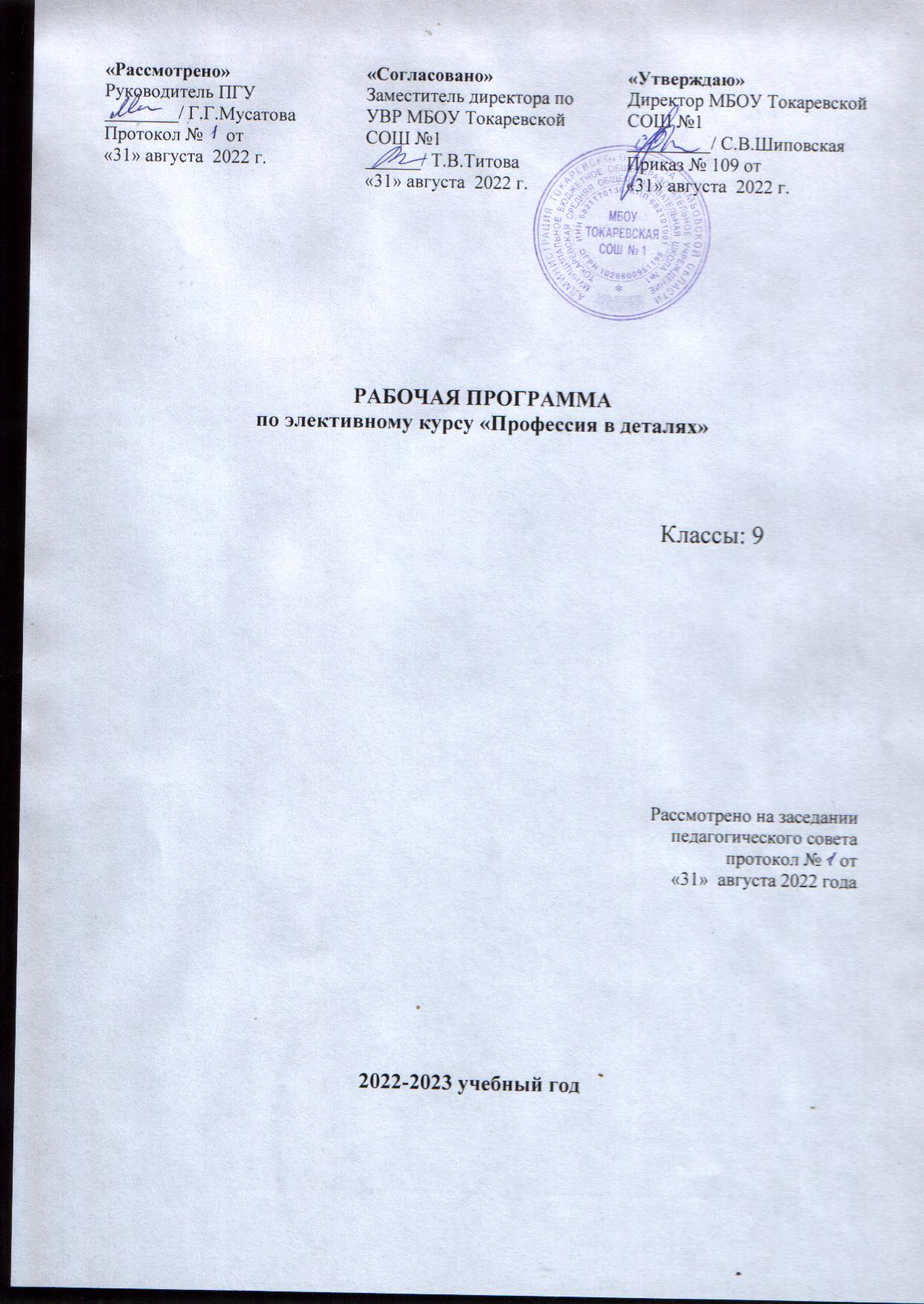 ПОЯСНИТЕЛЬНАЯ ЗАПИСКАСовременная система профессиональной ориентации своей целью имеет формирование у обучающихся способности выбирать сферу профессиональной деятельности,  оптимально  соответствующую  личностным  особенностям и запросам рынка труда. Осознанность выбора профессии с учетом своих способностей, требований профессиональной деятельности и социально- экономических условий представляет ядро профессионального самоопределения.Профессиональное самоопределение – это задача всей жизнедеятельности человека и обучающемуся требуется принять решение, затрагивающее лишь ближайшую жизненную перспективу, то есть совершить профессиональный выбор,  который  может  быть  осуществлѐн  без дальнейших  последствий от неверного выбора профессии. Для этого необходимо перейти к практико- ориентированным формам профессионального самоопределения, которые помогут обучающемуся попробовать себя в различных профессиональных видах деятельности, определить именно ту профессию, которая наиболее соответствует его интересам, способностям и возможностям в социуме.Нормативно-правовой базой, регламентирующей организацию профессионального самоопределения обучающихся, устанавливающей требования к личностным результатам и безотлагательно требующей внедрения активных форм профориентационной работы с учетом возрастных особенностей  обучающихся,  является  принятие  Федерального  закона от 29.12.2012 № 273-ФЗ «Об образовании в Российской Федерации», введение в действие новых Федеральных государственных образовательных стандартов основного общего и среднего общего образования, профессионального стандарта педагога.В  связи  с  вышесказанным  актуальным  становится  внедрение в образовательный процесс элективного курса «Профессии в деталях» (далее – Элективный курс), направленного на содействие профессиональному самоопределению учащихся 9-х классов.Элективный курс является составной частью предпрофильной подготовки обучающихся.Предпрофильная подготовка – это система педагогической, психологической, информационной и организационной деятельности, содействующая самоопределению обучающихся старших классов общеобразовательных организаций относительно избираемых ими профилирующих направлений будущего обучения и широкой сферы последующей профессиональной деятельности (в том числе в отношении выбора профиля и конкретного места обучения на старшей ступени школы или иных путей продолжения образования).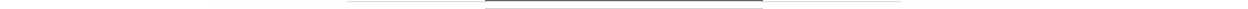 Элективный курс для учащихся 9-х классов включает три основных этапа:I этап – информирование о мире профессий; II этап – профессиональные пробы;III – проектный этап.Цель Элективного курса: содействие в профессиональном самоопределении  обучающимся,  формирование  у  них   готовности к осознанному выбору профессии.Задачи Элективного курса:содействие профессиональному самоопределению обучающихся;содействие	в	осмыслении	и	оценке	профессиональных	интересов обучающимся;расширение знаний обучающихся о мире профессий;знакомство обучающихся с основами выбора профессии;погружение	обучающихся	в	профессию	посредством профессиональных проб;организация и проведение защиты проектов по профессиональному выбору обучающихся;информирование	учащихся	9-х	классов	о	возможных	путях продолжения образования и получения профессии или специальности.В результате освоения Элективного курса обучающиеся должны овладеть следующими компетенциями:уметь устанавливать связь между учебными предметами, образованием, профессиями и специальностями;уметь	оценивать	свои	предположения,	пожелания	и	возможности в процессе выбора профессии;уметь соотносить свои личностные характеристики и возможности с требованиями профессии;уметь составлять личный профессиональный план;владеть	навыками	проектирования	своей	дальнейшей профессиональной деятельности.Организация Элективного курса: на реализацию Элективного курса в 9- х классах в рамках учебного плана образовательной организации рекомендуется выделять 34 часа (6 ч. на теоретический этап; 24 ч. на этап профессиональных проб, 4 ч. на проектный этап).Реализации этапов Элективного курса:I этап – информирование о мире профессий (теоретический этап): срок реализации – I полугодие учебного года: сентябрь-октябрь;– этап профессиональных проб (3 профпробы по выбору по 8 ч.): срок реализации: I поток – ноябрь-декабрь; II поток – февраль-март учебного года;–	проектный этап (проектная деятельность): срок реализации – II полугодие учебного года (апрель).Участники реализации Элективного курса:обучающиеся общеобразовательных организаций;родители (законные представители);управление образования и науки Тамбовской области;Тамбовское	областное	государственное	образовательное автономное учреждение дополнительного профессионального образования«Институт повышения квалификации работников образования»;члены рабочей группы управления образования и науки области по организации и проведению экспертизы программ профессиональных проб для учащихся 9-х классов (далее – Рабочая группа);общеобразовательные организации, организации дополнительного образования, профессиональные образовательные организации, организации высшего образования и предприятия области.СОДЕРЖАНИЕ ПРОГРАММЫРаздел 1. Знакомство с миром профессийРеализуется на базе общеобразовательных организаций педагогом, ответственным за профориентационную деятельность.Тема 1.1. Мир профессийПонятия профессии, специальности, специализации, квалификации. Характеристика труда: характер, процесс и условия труда. Классификация профессий. Формула профессии. Понятие профессиограммы. Типы профессий. Матрица выбора профессии. Характеристика профессий типа «человек – человек», «человек – техника», «человек – знаковая система», «человек – природа», «человек – художественный образ». Профессионально важные качества (ПВК).Тема 1.2. Профессиональное самоопределениеПонятие профессионального самоопределения, его составляющие. Склонности, интересы и мотивы в профессиональном выборе («хочу»). Возможности личности в профессиональной деятельности («могу»). Специальные способности. Профпригодность. Понятие компенсации способностей. Рынок труда. Потребности рынка труда в кадрах («надо»). Выбор профессии на основе самооценки и анализа составляющих «хочу» – «могу» –«надо». Ошибки при выборе профессии.Тема 1.3. Проектирование профессиональной карьерыПонятие карьеры. Виды карьеры. Построение карьеры по вертикали и горизонтали. Понятие должности. Содержание непрерывного самообразования и профессионального совершенствования.Тема 1.4. Личный профессиональный планЛичный профессиональный план как элемент профессионального самоопределения.  Профессиональная  проба  как  способ  самоопределения в выборе сферы профессиональной деятельности или профиля дальнейшего обучения.Раздел 2. Профессиональные пробы по выборуРеализуется с использованием автоматизированной информационной системы «Предпрофильная подготовка и профильное обучение» (далее – АИС ППиПО) на базе организаций дополнительного образования, профессиональных образовательных организаций, образовательных организаций  высшего  образования,  отраслевых предприятий  области и общеобразовательных организаций при наличии у них необходимой материально-технической базы (далее – Организации-организаторы).Профессиональные пробы проходят непосредственно на территории данных Организаций-организаторов.Порядок организации профессиональных проб определяется местом их проведения и содержанием, в которое входит несколько этапов.Специфика профессиональной деятельности: сведения о конкретных видах профессиональной деятельности, характеристика и содержание труда специалистов конкретной профессиональной сферы, смежные профессии.На данном этапе решаются дидактические задачи приобретения теоретических знаний об отрасли. У школьников должно быть сформировано представление о том виде деятельности, который им предстоит выполнять в ходе профессиональной пробы.Моделирование основных элементов разных видов профессиональной деятельности: профессиональное погружение посредством прикладного знакомства с профессией, в котором специалистом- практиком моделируются реальные задачи конкретного вида профессиональной деятельности, а участники пробуют себя в их решении.На данном этапе организуется самостоятельная логически завершѐнная единица учебно-трудовой деятельности, в процессе которой обучающиеся получают опыт соответствующей профессиональной деятельности. Она включает в себя комплекс теоретических и практических заданий, моделирующих основные характеристики предмета, цели, условий и орудий труда, а также ситуаций для выявления профессионально важных качеств представителя отрасли.Выполнение практических заданий в ходе пробы осуществляется поэтапно. На каждом практическом этапе учащиеся выполняют задания, требующие от них владения начальными профессиональными умениями, достаточными для их реализации в качестве исполнителя.Проверка уровня готовности обучающихся к выбору профессии: рефлексия обучающимися приобретенного практического опыта, оценка своего профессионального потенциала и какими компетенциями им стоит овладеть для своей успешной реализации в той или иной профессиональной сфере.На данном этапе осуществляется проверка уровня готовности обучающихся к выбору профессии на основании проведѐнного самоанализа своих возможностей и потребностей в сравнении с требованиями профессии.Раздел 3. Проектная деятельностьРеализуется в общеобразовательных организациях посредством проектной деятельности, специально организованной педагогом, ответственным за профориентационную деятельность, и самостоятельно выполняемой обучающимися.Создание профориентационного проекта, прежде всего, призвано дать обучающимся инструменты, которые в дальнейшем могут быть применены ими при реальном поиске и выборе профессии.Возможные темы профориентационных проектов: «Мой выбор – мое будущее», «Все работы хороши – выбирай на вкус», «Ступени к будущей профессии», «Я в рабочие пойду», «Мое будущее – будущее России» и пр.Проектную деятельность целесообразно разбить на четыре основных этапа работы над профориентационным проектом:планирование (определение тематики и главной идеи проекта, поиск и анализ проблемы, постановка цели и задач проекта);выполнение проекта (структурирование проекта с выделением подзадач, анализ имеющейся информации, подбор необходимых материалов, поиск оптимальных способов достижения цели, пошаговая реализация проекта);презентация;оценивание.Элективный курс завершается презентацией самостоятельно разработанных   обучающимися   профориентационных   проектов и их защитой, а также обсуждением профессиональных намерений обучающихся, компетенций, которыми овладели и сложностей, которые они испытывали при изучении данного Элективного курса.ТЕМАТИЧЕСКОЕ ПЛАНИРОВАНИЕ             Календарно – тематическое планированиеМЕТОДИЧЕСКИЕ РЕКОМЕНДАЦИИПодготовку к реализации Элективного курса «Профессии в деталях» рекомендуется начать в 8 классе с диагностики профессиональных интересов и склонностей обучающихся. Это позволит обучающимся определить наиболее подходящие для них сферы профессиональной деятельности. При этом результаты профориентационной диагностики должны носить только рекомендательный характер для выбора профессиональных проб обучающимися. Несоответствие выбранной ребенком сферы деятельности для прохождения профессиональной пробы с результатами профориентационной диагностики  не  должно  служить  поводом  для  отказа  обучающемуся в прохождении профпробы.Методики, рекомендованные для проведения профориентационной диагностики:дифференциально-диагностический опросник (ДДО) Е.А. Климова;«Карта интересов» А.Е. Голомштока;методика изучения профессиональной направленности (определение профессионально-ориентированного типа личности) Дж. Голланда, модификация А.А. Азбель.дополнительные  (по  выбору  специалистов,  ответственных за профориентационную работу в общеобразовательных организациях):методика «Профессиональные занятия» (Дж. Барретт, модификация А.В. Фефилова);«Сфера профессиональных предпочтений учащихся» Л.А. Йовайши;«Матрица выбора профессии» Г.В. Резапкиной.Реализация программы предполагает переход от расширения теоретических знаний обучающихся о мире профессий к погружению их в практическую деятельность посредством проведения профессиональных проб и дальнейшее содействие осознанному выбору профилирующего направления профессиональной деятельности обучающихся за счет организации проектной деятельности.этап направлен на расширение представлений обучающихся о мире профессий, профессиональном самоопределении, проектировании профессиональной карьеры и о структуре построения личного профессионального плана.При построении личного профессионального плана рекомендуется придерживаться следующей структуры, включающей:главную цель (что я буду делать, кем буду, где буду, чего достигну, идеал жизни и деятельности);цепочку ближайших и более отдаленных конкретных целей (чему и где учиться, перспективы повышения мастерства);пути и средства достижения ближайших целей (беседы с людьми, проба сил,    самообразование,    подготовительные    курсы,    поступление в образовательную организацию);внешние условия достижения целей (трудности, возможные препятствия, возможное противодействие);внутренние условия (оценка своих возможностей: состояние здоровья, способности к теоретическому или практическому обучению, настойчивость, терпение, личные качества, необходимые для освоения профессии);запасные варианты целей и путей их достижения на случай возникновения непреодолимых препятствий для реализации главной цели.Теоретический этап Элективного курса призван расширить представления обучающихся о мире профессий, путях получения профессионального образования и ситуации на рынке труда. Организацию учебного процесса рекомендуется выстраивать в интерактивной форме. Данная форма работы предполагает активное вовлечение всех обучающихся в процесс познания, дает им возможность в диалоговой форме обсуждать актуальные вопросы, вносить индивидуальный вклад в содержание учебного процесса, позволяет обмениваться знаниями, идеями, способами деятельности. Рекомендуется проводить занятия в атмосфере доброжелательности и взаимной поддержки, что позволит обучающимся не только получать новые знания, но и развить их познавательную активность.этап. На данном этапе Элективного курса осуществляется практико- ориентированное погружение обучающихся в различные сферы профессиональной деятельности посредством реализации программ профессиональных проб.Для моделирования профессиональной деятельности в рамках профессиональной пробы могут быть использованы различные варианты.В первом варианте все виды профессиональной деятельности представителя изучаемой профессии от начала деятельности до получения завершенного ее продукта (выполнение функциональных, должностных обязанностей, создание готового изделия и т.п.) разделяются на несколько циклов. Каждый цикл должен содержать специфические особенности изучаемого вида профессиональной деятельности, демонстрировать стадии создания завершенного продукта трудовой деятельности. Выделенные циклы должны быть взаимосвязаны и в совокупности достаточно полно характеризовать содержание деятельности специалиста, включать ситуации для проявления ПВК. Циклы отличаются по целям и орудиям труда, характеру, условиям, формам организации и способам выполнения работы, контактам с людьми и мерой ответственности.Во втором варианте моделирования деятельности специалиста разрабатываются  задания,  являющиеся  наиболее  распространенными и типовыми для данного вида профессиональной деятельности.На реализацию программ профессиональных проб отводится 24 часа (3 профпробы по 8 часов). Каждая профессиональная проба рассчитана на 8 часов (2 дня по 4 часа).Для реализации профессиональной пробы Организации-организаторы должны предоставить на экспертизу Рабочей группы программу профессиональной  пробы,  оформленную  в соответствии  с  требованиями к программам профессиональных проб для учащихся 9-х классов.Программа профессиональной пробы вносится в общую базу профессиональных проб, если она соответствует требованиям и Организация- организатор   обладает необходимой   материально-технической   базой для проведения практических работ с обучающимися, заявленных в программе профессиональной пробы (т.е. реализация программного материала обеспечена необходимыми материально-техническими и информационными ресурсами, позволяющими продемонстрировать современный уровень состояния вида профессиональной деятельности, погрузиться в практическую составляющую профессиональной деятельности, познакомиться с содержанием труда, достичь ожидаемых результатов). Если содержание программы профессиональной пробы не соответствует требованиям к разработке программам профессиональных проб для учащихся 9-х классов, то Организация- организатор обладает правом ее доработки и повторной подачи программы для экспертной оценки членами Рабочей группы.На следующем этапе обучающимся совместно с родителями предлагается ознакомиться и выбрать из общего банка профессиональных проб 3 профпробы, наиболее соответствующие интересам и способностям ребенка.Рекомендуется	выбирать	профессиональные	пробы по непересекающимся профессиональным траекториям (т.е. выбирать профессиональные пробы из разных сфер профессиональной деятельности). Это позволит обучающимся познакомиться с более широким спектром профессий и определиться с дальнейшей траекторией своего профессионального развития.При разработке программы профессиональной пробы рекомендуется сделать акцент на следующем:программа профпробы должна иметь диагностический характер, то есть на каждом этапе профессиональной пробы осуществляется диагностика общих и специальных профессионально важных качеств (ПВК);обязательным результатом каждого этапа и итогом профессиональной пробы должно быть получение завершенного продукта деятельности – изделия, узла, выполнение функциональных обязанностей профессионала;процесс выполнения пробы должен быть направлен на формирование у обучающихся целостного представления о конкретной профессии, группе родственных профессий;программа профпробы должна иметь развивающий характер, направленный на интересы, склонности, способности, ПВК личности обучающегося, достигаемый за счет постепенного усложнения выполненияпрактических заданий профессиональной пробы в соответствии с уровнем подготовленности обучающихся к ее выполнению, внесения в содержание пробы элементов творчества и самостоятельности;программа профпробы должна выступать как системообразующий фактор формирования готовности обучающихся к выбору профессии. Она интегрирует знания обучающегося о мире профессий данной сферы, психологических особенностях деятельности профессионала и практическую проверку собственных индивидуально-психологических качеств, отношения к сфере профессиональной деятельности;программа	профпробы	должна	быть	обеспечена	основными информационными, программными и техническими средствами;программа	профпробы	должна	учитывать	возрастные	психолого- педагогические и валеологические особенности развития подростков;программа профпробы должна обеспечивать безопасность здоровья и жизни обучающихся.Необходимо помнить, что программа профессиональной пробы должна знакомить обучающихся с одним из типов профессий согласно классификации Е.А. Климова:«человек – техника»;«человек – природа»;«человек – знаковая система»;«человек – художественный образ»;«человек – человек».Программа профпробы разрабатывается в соответствии с одной из сфер профессиональной деятельности согласно укрупненным группам перечня профессий среднего профессионального образования (Приказ Минобрнауки   России   от 29.10.2013   №1199   (ред.:   от   20.01.2021)«Об утверждении перечня профессий и специальностей среднего профессионального образования»), перечня специальностей и направлений подготовки высшего образования (Приказ Минобрнауки России от 12.09.2013№ 1061 (ред. от 30.08.2019) «Об утверждении перечней специальностей и направлений подготовки высшего образования»), перечня специальностей и направлений подготовки высшего образования, применяемых при реализации образовательных программ высшего образования, содержащих сведения, составляющие государственную тайну или служебную информацию ограниченного распространения (Приказ Минобрнауки России от 12.09.2013 № 1060 (ред. 28.09.2020) «Об утверждении перечней специальностей и направлений подготовки высшего образования, применяемых при реализации образовательных программ высшего образования, содержащих сведения, составляющие государственную тайну или служебную информацию ограниченного распространения»):математические и естественные науки;инженерное дело, технологии и технические науки;здравоохранение и медицинские науки;сельское хозяйство и сельскохозяйственные науки;науки об обществе;образование и педагогические науки;гуманитарные науки;искусство и культура;оборона и безопасность государства, военные науки.Учитывая, что практическая деятельность обучающихся должна составлять не менее 60 % от общего объема программы профессиональной пробы, при экспертизе программ следует особое внимание уделять соответствию материально-технической базы Организаций-организаторов заявленным в программе практическим занятиям.Внедрение в содержание Элективного курса профессиональных проб рекомендуется с целью знакомства обучающихся на практике со спецификой типичных видов профессиональной деятельности, поддержки мотивации относительно избираемых профилирующих направлений будущего обучения или сферы последующей профессиональной деятельности.этап. Работу над профориентационным проектом рекомендуется выстраивать согласно основным этапам проектной деятельности.Планирование. Данный этап начинается с коллективного обсуждения предстоящей работы над профориентационным проектом, обмена мнениями и имеющейся информацией по возможной структуре и содержанию индивидуального  профессионального  плана.  Основная  задача  учителя на данном этапе – мотивировать обучающихся на активное участие, пробудить интерес к работе, активизировать имеющиеся знания, консультировать обучающихся при постановке цели и задач, задать общую схему построения индивидуального профессионального плана.Выполнение проекта. Работа над проектом ведется индивидуально. Роль учителя – консультационная. Обучающиеся активно изучают необходимую информацию, привлекая знания, полученные в ходе I и II этапов прохождения Элективного курса, исследуют, ведут работу над оформлением профориентационного проекта.  На данном этапе  возможно  привлечение к работе родителей или специалистов той профессиональной сферы, в рамках которой осуществляется профориентационный проект.Презентация. Результаты проектной деятельности и формы представления проекта могут быть различными: альбом, буклет, газета, макет, доклад, мультимедийный продукт и др. При этом конечный продукт должен содержать все ступени индивидуального профессионального плана, которые обсуждались на этапе планирования. В ходе презентации обучающиеся должны продемонстрировать понимание проблемы, цели и задач проекта, умение планировать и осуществлять деятельность, умение аргументировать свои выводы и оппонировать.Оценивание. Оценивание должно носить комплексный характер: оценку учителя, одноклассников и самооценку. Процесс оценивания может осуществляться в форме ролевой игры, интервью, дискуссий в малых группахи пр. В процессе оценивания учитель преимущественно акцентирует внимание на умениях и знаниях обучающихся; на том, как работал каждый член группы во время выполнения проекта; на том прогрессе, которого достиг каждый. Общая оценка проектной деятельности должна включать следующие моменты: понимание темы и проблемы, степень участия учителя, организация работы, исходные знания. Важнейшей составляющей данного этапа является рефлексия (самоанализ и самооценка). Каждый из участников проектирования как бы«пропускает через себя» полученную всей группой информацию и оценивает: что удалось, а что не получилось. При этом рекомендуется сделать акцент на дальнейших шагах по реализации профориентационного проекта (наметить ближайшие и отдаленные ступени продолжения образования или получения профессии, специальности).ДЕЯТЕЛЬНОСТЬ УЧАСТНИКОВ ЭЛЕКТИВНОГО КУРСАОбучающиеся общеобразовательных организаций:посещают Элективный курс согласно расписанию;изучают Элективный курс в полном объеме;выбирают	профессиональные	пробы	согласно	своим	интересам, склонностям и возможностям;соблюдают Правила поведения обучающихся на занятиях;соблюдают правила техники безопасности в ходе освоения выбранной профессиональной пробы.Родители (законные представители):обеспечивают посещение обучающимся всех этапов Элективного курса;совместно с ребенком выбирают профессиональные пробы согласно его интересам, склонностям и возможностям;участвуют	в	прохождении	выбранных	профессиональных	проб совместно с ребенком (по желанию);несут ответственность за совместный выбор профпроб;несут ответственность за жизнь и здоровье ребенка во время следования на прохождение профессиональных проб и обратно.Управление образования и науки Тамбовской области:утверждает Положение о реализации Элективного курса «Профессии в деталях» в рамках предпрофильной подготовки учащихся 9-х классов;утверждает Положение и состав рабочей группы по организации и проведению экспертизы программ профессиональных проб для учащихся 9-х классов;информирует   руководство   общеобразовательных   организаций о внедрении в образовательный процесс Элективного курса;информирует Организации-организаторы профпроб о требованиях, критериях, предъявляемых к документальному сопровождению Элективного курса;разрабатывает и утверждает финансовый механизм реализации взаимодействия общеобразовательных организаций и Организаций- организаторов профпроб (стоимость  одного  часа на одного  учащегося по предпрофильной подготовке, форму договора возмездного оказания услуг);информирует всех участников об изменениях и дополнениях в процессе реализации Элективного курса;организует мониторинг качества организации и реализации Элективного курса;принимает соответствующие меры в случае нарушений организации и реализации Элективного курса.Тамбовское областное государственное образовательное автономное учреждение дополнительного профессионального образования«Институт повышения квалификации работников образования»:обеспечивает	организационное,	методическое	сопровождение	всех этапов реализации Элективного курса;информирует	Организации-организаторы	профпроб	о	сроках разработки и реализации программ профессиональных проб;создает банк профессиональных проб;организует	реализацию	Элективного	курса	с	использованием АИС ППиПО;оказывает техническое сопровождение работы АИС ППиПО;размещает новости по группам пользователей в АИС ППиПО;размещает документы по группам пользователей в АИС ППиПО;редактирует статические страницы в АИС ППиПО;осуществляет перевод обучающихся в АИС ППиПО из одного учебного года в другой;формирует отчетность;контролирует действия пользователей в АИС ППиПО;контролирует выполнение регламентных операций в АИС ППиПО;принимает участие в мониторингах реализации Элективного курса в Организациях-организаторах;принимает участие в работе по оценке программ профессиональныхпроб;размещает	на	электронных	ресурсах	информацию	об организации,реализации и итогах реализации Элективного курса.Члены Рабочей группы:организуют	и	проводят	работу	по	экспертизе	программ профессиональных проб;осуществляют консультационно-методическую помощь Организациям- организаторам в разработке и оформлении программ профессиональных проб;проводят	мониторинг	качества	и	эффективности	реализуемых профессиональных проб;принимают решения о возможности использования программ в рамках реализации Элективного курса для учащихся 9-х классов.Общеобразовательные организации:обеспечивают реализацию Элективного курса;обеспечивают обучающимся своевременную психолого- педагогическую помощь в профессиональном самоопределении на всех этапах реализации Элективного курса;реализуют I и III этапы Элективного курса;обеспечивают содействие обучающимся в выборе и прохождении профессиональных проб в соответствии с их профессиональными интересами и склонностями;вносят в автоматизированную информационную систему следующую информацию:список учащихся 9-х классов (перед прохождением Элективного курса);распределение обучающихся по программам профессиональных проб (перед прохождением профессиональных проб по выбору);результаты	профориентационной	диагностики,	проводимой	в конце 8 класса (перед прохождением Элективного курса);результаты	профессиональных	намерений	(после	прохождения Элективного курса);своевременно	оплачивают	услуги	Организаций-организаторов профессиональных проб;обеспечивают	участие	родителей	на всех	этапах	реализации Элективного курса;формируют списки обучающихся по каждой профессиональной пробе и каждой Организации-организаторе;формируют печатные формы зачетных книжек и маршрутных листов обучающимся;координируют	получение	форм	договоров	от	Организаций- организаторов профессиональных проб;получают информацию о посещении и успеваемости обучающихся в ходе профессиональной пробы и фиксируют ее в классном журнале.Организации-организаторы:обеспечивают разработку программ профессиональных проб;предоставляют	информацию	о	реализуемых	программах профессиональных проб;выставляют	необходимое	количество	групп с минимальными/максимальными параметрами набора в группу;организуют профессиональные пробы для учащихся 9-х классов;обеспечивают наличие заявленных в программах условий проведения, материально-технической базы, дидактических материалов и т.д.;ведут документацию посещаемости профессиональных проб обучающимися и своевременно предоставляют ее в общеобразовательную организацию ответственному за реализацию Элективного курса;своевременно   предоставляют   необходимую   информацию по финансовым отчетным документам ответственным за реализацию Элективного курса в общеобразовательные организации.СПИСОК ЛИТЕРАТУРЫОсновнаяБлинов В.И., Сергеев И.С. Профессиональные пробы в школьной профориентации: путь поисков // Профессиональное образование и рынок труда, 2015. № 4. С. 14-17.Гудкова Е.В. Основы профориентации и профессионального консультирования: Учебное пособие / Под ред. Е.Л. Солдатовой. Челябинск: Изд-во ЮУрГУ, 2004.Мелехина С. И. Элективные курсы и проекты в предпрофильной подготовке школьников [Текст]: учеб.-метод. пособие / С.И. Мелехина, Л.Н. Серебренников. Киров: Изд-во КИПК и ПРО, 2006. 248 с.Методические рекомендации по организации профессиональной ориентации: методические рекомендации. Алт. краев. центр профориентации молодежи и психол. поддержки населения. Барнаул, 2011.Огнева Н.Р., Спичева Д.И. Как выбрать профиль: методическое пособие по курсу для педагогов и психологов / Под ред. П.И. Горлова. Томск: изд-во НТЛ, 2005.Павлова  Т.Л.  Профориентация  старшеклассников:  Диагностика и развитие профессиональной зрелости. М.: «Сфера», 2005.Пряжников   Н.С.   Методы   активизации   профессионального и личностного   самоопределения:   Учебно-методическое   пособие. М.: Издательство Московского психолого-социального института; Воронеж: Издательство НПО «МОДЭК», 2002.Пряжников  Н.С.,  Пряжникова  Е.Ю.  Игры  и  методики для профессионального самоопределения старшеклассников. М.: ИД «Первое сентября», 2010.Пряжников Н.С., Пряжникова Е.Ю. Профориентация. М.: Academia,2005.Резапкина Г.В, И.Б. Шульгина Выбираем профиль обучения. Русскоеслово, 2020Резапкина Г.В. Психология и выбор профессии: программа предпрофильной подготовки. М.: «Генезис», 2017.Резапкина Г.В. Секреты выбора профессии или Путеводитель выпускника. М.: «Генезис», 2018.Резапкина Г.В. Технология. Профессиональное самоопределение школьников. Личность. Профессия. Карьера. 8-9 классы. М.: ДРОФА, Корпорация «Российский учебник»,2020Черникова Т.В. Профориентационная поддержка старшеклассников: М.: «Глобус», 2016.ДополнительнаяВачков И.В., Гриншпун И.Б., Пряжников Н.С. Введение в профессию«психолог». М.: МПСИ, 2004.Гуревич К.М. Проблемы дифференциальной психологии. М.: Изд-во«Институт практической психологии»; Воронеж: НПО «МОДЭК», 1998.Калмыков Г.А. Общая и социальная педагогика в вопросах и ответах. М.: МГГУ им. М.А. Шолохова, 2012.Климов Е.А. Психология и профессионального самоопределения личности. Ростов-на-Дону. 1996.Кондаков И.М. Психологический словарь. М., 2000.Меляков Н.И. Хрестоматия по педагогической профориентации. М., 1991.Пряжников Н.С. Активные методы профессионального самоопределения. М.: МГППУ, АНО «Центр «Развивающее образование»», 2001.Фопель  К.  На  пороге  взрослой  жизни:  Психологическая  работа с подростковыми  и  юношескими  проблемами.  Книга 1:  Ценности,  цели и интересы. Школа и учеба. Работа и досуг. М.: «Генезис», 2008.№ п/пНазвание раздела, темыКоличес тво часовХарактеристика основных видов деятельности учащихся (на уровне учебных действий)1.Знакомство с миромпрофессий61.1Мир профессий2Определять понятия: «профессия», «специальность»,«специализации», «квалификации»Различать характеристики различных типов профессийВыявлять	профессионально	важные	качества, необходимые для освоения профессии1.2Профессиона льное самоопределение2Определять	понятия:	«интересы»,	«склонности»,«профпригодность», «рынок труда»Соотносить свои желания, возможности и требования рынка трудаВыявлять ошибки, допущенные при выборе профессии1.3Проектирование профессиональной карьеры1Определять	понятия:	«карьера»,	«должность»,«вертикальная карьера», «горизонтальная карьера»Определять цели своей будущей карьерыОсознавать	необходимость	постоянного самообразования1.4Личный профессиональный план1Определять	понятие:	«личный	профессиональный план»Составлять личный профессиональный план Соотносить свои склонности и интересы со спецификой профессионально	важных	качеств,	предъявляемых профессией2.Профессиональные пробы по выбору24(3 проф. пробы по8 часов)Применять инструменты, материалы, оборудование. Владеть	простейшими	операциями	выполнения профессиональной деятельностиСоотносить	свои	индивидуальные	особенности с профессиональными требованиямиПрименять	полученные	профессиональные	знания в смежных областях3.Проектная деятельность3Анализировать полученные знания о мире профессий Выстраивать	исследовательскую	деятельность по проектированию личного профессионального плана Находить	способы	достижения	поставленной	цели и освоения выбранной профессии или специальности Владеть		навыками	разработки,		реализациии презентации результатов исследованияИтоговая аттестацияИтоговая аттестация1ЗачетИтогоИтого34№Тема урокаКол-во часов    Дата проведения    Дата проведения№Тема урокаКол-во часовпо планупо факту1-2Мир профессий     2 06.0913.093-4Формула профессии.  Классификация профессий     220.0927.095Что такое карьера?     104.106Личный профессиональный план     111.107-30Профессиональные  пробы    2418.1025.1008.1115.1122.1129.1106.1213.1220.1227.1231-33Проектная деятельность     334Итоговая аттестация     1